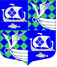 АДМИНИСТРАЦИЯ МУНИЦИПАЛЬНОГО ОБРАЗОВАНИЯ«ПРИМОРСКОЕ ГОРОДСКОЕ ПОСЕЛЕНИЕ»ВЫБОРГСКОГО РАЙОНА ЛЕНИНГРАДСКОЙ ОБЛАСТИПОСТАНОВЛЕНИЕот 22 января 2019 г.                                                                                                                №  38О внесении изменений в Постановление администрации муниципального образования «Приморское городское поселение» Выборгского района Ленинградской области от 31.12.2014 года №250 «Об утверждении муниципальной программы «Благоустройство территории МО «Приморское городское поселение»В соответствии со ст. 179 Бюджетного кодекса РФ, с Постановлением администрации муниципального образования «Приморское городское поселение» Выборгского района Ленинградской области от 07.08.2014 года №132 «Об утверждении Порядка разработки, реализации и оценки эффективности муниципальных программ муниципального образования «Приморское городское поселение» Выборгского района Ленинградской области»ПОСТАНОВЛЯЕТ:Внести изменения в Постановление от 31.12.2014 г. №250 «Об утверждении муниципальной программы «Благоустройство территории МО «Приморское городское поселение», с изменениями от 06.05.2015 г. №142, от 15.07.2015 г. №219, от 15.10.2015 г. №394, от 14.12.2015 г. №534, от 23.03.2016 г. № 247, от 27.04.2016 г. №429, от 10.08.2016 г. № 785, от 18.10.2016 г. №1025, от 09.12.2016 г. №1205, от 09.03.2017 г. №152, от 30.05.2017 г. №362, от 03.07.2017 г. №521, от 06.09.2017 г. №868, от 20.10. 2017 г. № 1059, от 08.12.2017 г. №1331, от 26.03.2018 г. № 286, от 21.06.2018 г. № 597, от 30.08.2018 г. № 846, от 19.12.2018 г., следующие изменения:в приложении 2 к муниципальной программе «Благоустройство территории МО «Приморское городское поселение» в подпрограмме 1 «Содержание и обустройство городских территорий и объектов благоустройства территории МО «Приморское городское поселение» заменить:- в пункте 3 сумму расходов на 2019 год «1 545,5» на «395,5»;- в подпункте 3.8 сумму расходов на 2019 год «1 300,0» на «150,0»; - в пункте 6 сумму расходов на 2019 год «3 097,8» на «4 247,8»;- в подпункте 6.23 сумму расходов на 2019 год «500,0» на «50,0»; - в подпункте 6.25 сумму расходов на 2019 год «100,0» на «1700,0»; 2. Настоящее постановление опубликовать в газете «Выборг» и на официальном сайте муниципального образования «Приморское городское поселение» Выборгского района Ленинградской области.3. Контроль за исполнением настоящего постановления возлагаю на себя.      Исполняющий обязанности         главы администрации                                                              Н.В.СтоляровРазослано: дело, отдел бюджетной политики и учета администрации, прокуратура, комитет финансов, ООО «Газета «Выборг» - редакция», http://приморск-адм.рф, Кузнецова Г.А., Карнаухова Н.А., Слобожанюк С.В., Комарова О.В.